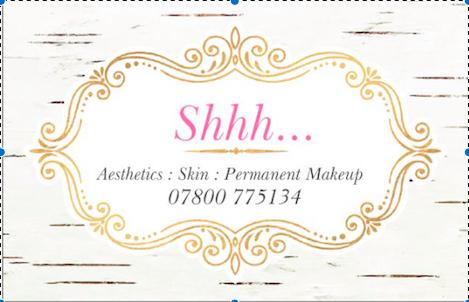 Facial Aftercare 
Please read the advice below Please take a moment to read the aftercare advice below; Your skin and the underlying structures have been stimulated during your facial, and it is important not to stimulate the skin further as this could cause redness and/or irritation.Over the next 24 hours:Avoid wearing make-up.Cleanse and moisturise your face to prevent moisture lossAvoid direct and indirect heat, such as a saunas, hot baths, showers or a hot hairdryer.Sunbathing or prolonged sun exposure.Over the next 48 hours:Do not apply perfume or perfumed products to the treated area.Do not undertake any other facial skincare treatments within 48 hours.Over the next 72 hours:Do not apply any other exfoliating skincare products for 72 hours after facial.General advice:Protect your skin in harsh climates, such as the cold in winter and hot sun in summer. Use products that contain SPF.Cleanse, tone and moisturise your face regularly to keep it free from blemishes and bacterial build ups to keep your skin soft and supple.Never go to sleep wearing make-up; remove all traces of make-up at the end of the day.Drink plenty of water (Recommended 6-8 glasses per day).Eat a healthy, balanced diet; Include at least 5 portions of fruit and vegetables each day.Avoid smoking.Avoid drinking large amounts of alcohol.Use the correct skin products for your skin type.For long term results book in for a regular monthly facial treatment.If redness or irritation occurs, apply a cold compress or cooling spray to the area. Seek GP assistance if the symptoms do not improve within 24hrs.Ready for your next appointment?Why not make it a regular thing? Regular facials are known to be beneficial to your skin’s health. If you enjoyed your session with us, you can secure a monthly slot and we’ll keep you looking your best, month in – month out./sunbeds and heat e.g. saunas for 48 hours after having a facial.
